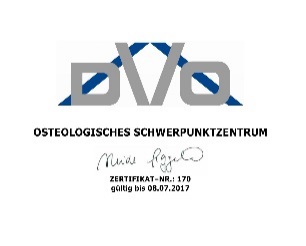 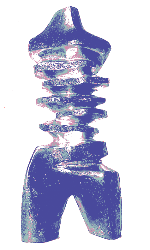                                              Risiko-Fragebogen OsteoporoseLiebe Patientin, lieber Patient,wir möchten uns so gut wie nur möglich auf Ihre Osteoporose-Untersuchung vorbereiten. Mit der Beantwortung der folgenden Fragen helfen Sie mit, die Ursachen und Behandlungsnotwendigkeit Ihrer Osteoporose schneller und sicher zu finden. Für Ihre Hilfe danke ich Ihnen. (*) Name: ………………………..  Vorname: ……………………..… geboren ………………………Ich verlasse (fast) täglich meine Wohnung für ungefähr 1 Stunde und versorge                                     meinen Haushalt weitgehend allein.  …………………………………………………… JA      NEINIch bin im letzten Jahr mehr als einmal gestürzt. ……………………………………….. JA      NEINIch nehme fast täglich Beruhigungsmittel- und/oder Schlafmittel ein. …………………. JA      NEINIch gehe in die Sonne und werde im Sommer braun.	……………………………………JA       NEINIch hatte Knochenbrüche nach meinem 50. Lebensjahr.                                                                                        Arm / Wirbel / Oberschenkel /Andere ………………………………………………….. JA       NEIN  Meine Mutter / Vater hatte einen Oberschenkelhalsbruch. ………………………………JA       NEIN  Ich bin / war Raucher.  Ich habe aufgehört seit: ………………………………………… JA       NEIN    Ich habe stark abgenommen. Mein BMI ist kleiner als 20………………………………..JA       NEIN    Ich nehme Cortison-Präparate ein. Dosis ………………………………………………... JA      NEIN Ich nehme wegen einer Depression Tabletten ein………………………………………    JA      NEINIch habe Rheuma /Asthma /Darmerkrankung /Schuppenflechte /Diabetes/Herzinfarkt  …JA      NEINIch leide an Epilepsie /M. Parkinson /Herzinsuffizienz /Niereninsuffizienz/Apoplex…... JA      NEIN Hormonbehandlung wegen Brustkrebs (Aromatasehemmer)  ……………………………JA       NEIN   Hormonbehandlung wegen Prostatakrebs (Antiandrogene)  ……………………………. JA      NEINIch nehme schon längere Zeit Tabletten gegen Sodbrennen / Magensäure (PPI) ………. JA       NEIN  Ich bin am Magen / Darm operiert (Resektion) …………………………………………. JA      NEINIch nehme Tabletten für Schilddrüse/Cholesterin/Blutverdünnung ein.     ……………… JA      NEIN Ich habe eine Glutenallergie / Zöliakie /Sprue.  …………………………………………. JA       NEIN Ich trinke täglich Milch und esse Käse. Ich achte auf meine Kalziumzufuhr. Bitte nutzen Sie dafür auch unseren Calcium-Rechner.  ………………………………………………………  JA      NEIN* (Bitte Zutreffendes ankreuzen und / oder ergänzen! Danke.)